Proposal for amendments to ECE/TRANS/WP.29/GRE/2019/03I.		ProposalParagraph 6.2.6.1.2., replace the blue figure by the figure in red (as agreed during the GRE 81st session):“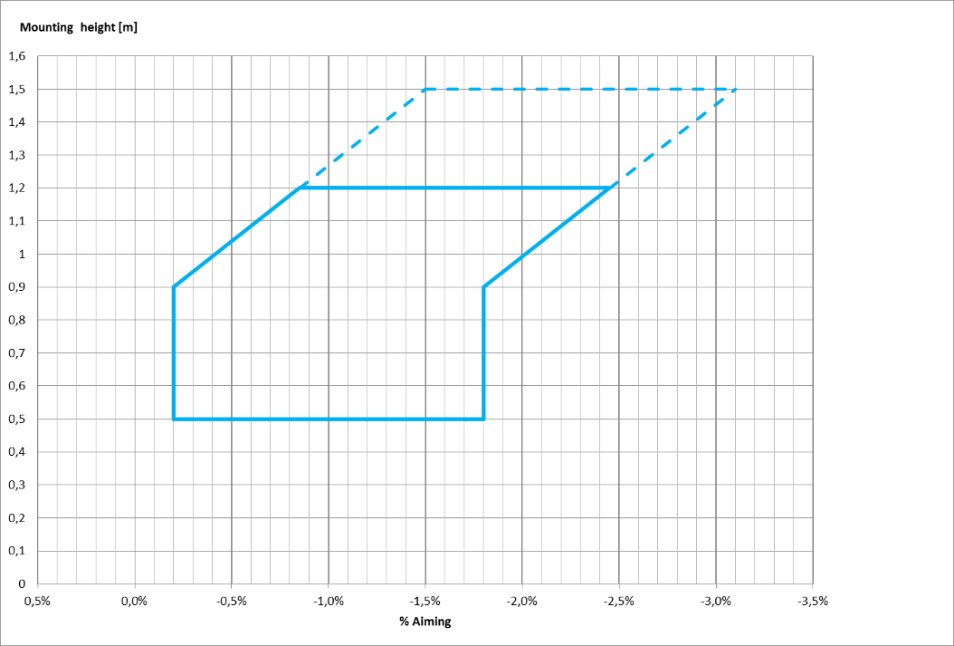 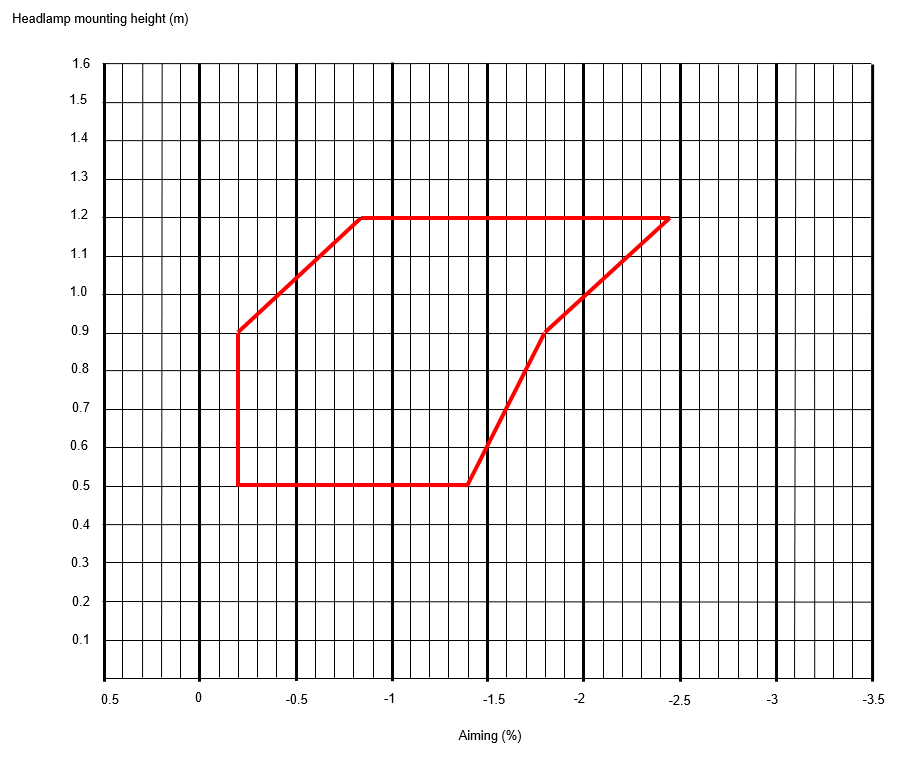 …”II.	JustificationThis is the agreed results to amend the blue diagram under paragraph 6.2.6.1.2. It shall be the basis for updating document ECE/TRANS/WP.29/GRE/2019/03--------